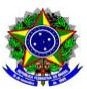 Ministério da EducaçãoSecretaria de Educação Profissional e TecnológicaInstituto Federal de Educação, Ciência e Tecnologia Catarinense PRONATEC – Programa Nacional de Acesso ao Ensino Técnico e Emprego/MEC/FNDEANEXO IPROCESSO SELETIVO SIMPLIFICADO PARA BOLSISTA / PRONATEC – EDITAL Nº 012-013/2012.FICHA DE INSCRIÇÃO (     ) interno (     ) externoDocumentos Apresentados:(  ) – Fotocópia do Documento que comprove habilitação na área;(  ) – Fotocópia da cédula de Identidade;(  ) – Fotocópia do CPF;(  ) – Fotocópia da quitação de serviço Militar;(  ) – fotocópia do Comprovante de quitação com a Justiça Eleitoral;                    (  ) – Cópia do Currículo Lattes documentado contendo ______ páginas;	Declaro pelo presente, que tenho conhecimento e aceito as normas do Processo Seletivo para Contratação de Professor Bolsista/ PRONATEC do IFC – Campus _________________ do edital nº ______/201___.Blumenau, _____ de __________________ de ____________.Assinatura Candidato                                 	Assinatura Responsável pela Inscrição.NomeNomeNomeData de Nascimento:  ______/ _____/______Naturalidade: Naturalidade: Filiação: Pai:________________________________________________________ Mãe:_______________________________________________________Filiação: Pai:________________________________________________________ Mãe:_______________________________________________________Filiação: Pai:________________________________________________________ Mãe:_______________________________________________________Área Profissional: Área Profissional: Área Profissional: Endereço: Rua________________________________________________________Nº__________Complemento: _______________ Bairro:_______________________Endereço: Rua________________________________________________________Nº__________Complemento: _______________ Bairro:_______________________Endereço: Rua________________________________________________________Nº__________Complemento: _______________ Bairro:_______________________Cidade:UF:CEP:Endereço eletrônico:Endereço eletrônico:Endereço eletrônico:Fone/ fax Celular:Celular: